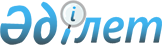 Об установлении квоты рабочих мест для лиц, освободившихся из мест лишения свободы и для несовершеннолетних выпускников интернатных организаций в Шортандинском районе
					
			Утративший силу
			
			
		
					Постановление акимата Шортандинского района Акмолинской области от 25 октября 2011 года № А-2/277. Зарегистрировано Управлением юстиции Шортандинского района Акмолинской области 4 ноября 2011 года № 1-18-143. Утратило силу постановлением акимата Шортандинского района Акмолинской области от 26 февраля 2016 года № А-2/41      Сноска. Утратило силу постановлением акимата Шортандинского района Акмолинской области от 26.02.2016 № А-2/41 (вступает в силу со дня подписания).

      В соответствии с подпунктом 14) пункта 1 статьи 31 Закона Республики Казахстан от 23 января 2001 года "О местном государственном управлении и самоуправлении в Республике Казахстан", подпунктами 5-5) и 5-6) статьи 7 Закона Республики Казахстан от 23 января 2001 года "О занятости населения", акимат Шортандинского района ПОСТАНОВЛЯЕТ:

      1. Установить квоту рабочих мест для лиц, освободившихся из мест лишения свободы и для несовершеннолетних выпускников интернатных организаций в Шортандинском районе в размере одного процента от общей численности рабочих мест.

      2. Контроль за исполнением настоящего постановления возложить на заместителя акима Шортандинского района Атабаева М.А.

      3. Настоящее постановление вступает в силу со дня государственной регистрации в Департаменте юстиции Акмолинской области и вводится в действие со дня официального опубликования.


					© 2012. РГП на ПХВ «Институт законодательства и правовой информации Республики Казахстан» Министерства юстиции Республики Казахстан
				
      Аким Шортандинского района

С.Камзебаев
